Publicado en Madrid el 20/11/2019 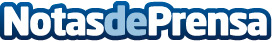 Tres de cada diez españoles consultan antes Internet que a un especialista en cuestiones alimentariasUna encuesta de Natural Athlete subraya el papel que los influencers desempeñan a la hora de inculcar hábitos alimentarios saludables en la sociedadDatos de contacto:Natural Athlete917 27 33 02Nota de prensa publicada en: https://www.notasdeprensa.es/tres-de-cada-diez-espanoles-consultan-antes Categorias: Nutrición Gastronomía Comunicación http://www.notasdeprensa.es